                                                            Załącznik nr 2 do Regulaminu                        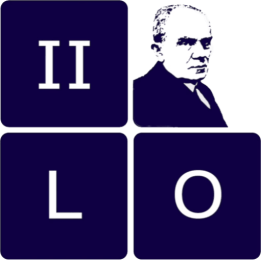                I Powiatowego Konkursu Ekologicznego„EKO-ARBUZ” OŚWIADCZENIE:O WYRAŻENIU ZGODY NA UDZIAŁ W KONKURSIE „EKO-ARBUZ”O PRZETWARZANIU DANYCH OSOBOWYCHO ZAPOZNANIU SIĘ Z REGULAMINEM KONKURSU I AKCEPTACJĄ JEGO POSTANOWIEŃJa, rodzic  ……………………………………………………………………..…………………………………………………….,                                                               Imię, nazwisko uczestnika konkursuur. …………………………………………………………… w ……………………………………………..ucznia klasy …………. Szkoły ……………………………………………………………………..w ………………………….…………..,niżej podpisany oświadczam, że wyrażam zgodę na udział mojego dziecka w Konkursie ……………………………………………………………………………………….……………………………………………………………………Jednocześnie:wyrażam zgodę,nie wyrażam zgody,
na publikację wizerunku mojego dziecka na potrzeby dokumentacji i celów promocyjnych konkursu na stronach internetowych szkoły, w której odbywa się konkurs. Oświadczam ponadto, iż przyjmuję do wiadomości, że:dane osobowe będą przetwarzane wyłącznie na potrzeby ww. konkursu, podanie danych jest dobrowolne,potwierdzam zapoznanie się z Regulaminem Konkursu.…………………………………..			                                                   ………………………………………..                       (data) 				                        podpis składającego oświadczenie 